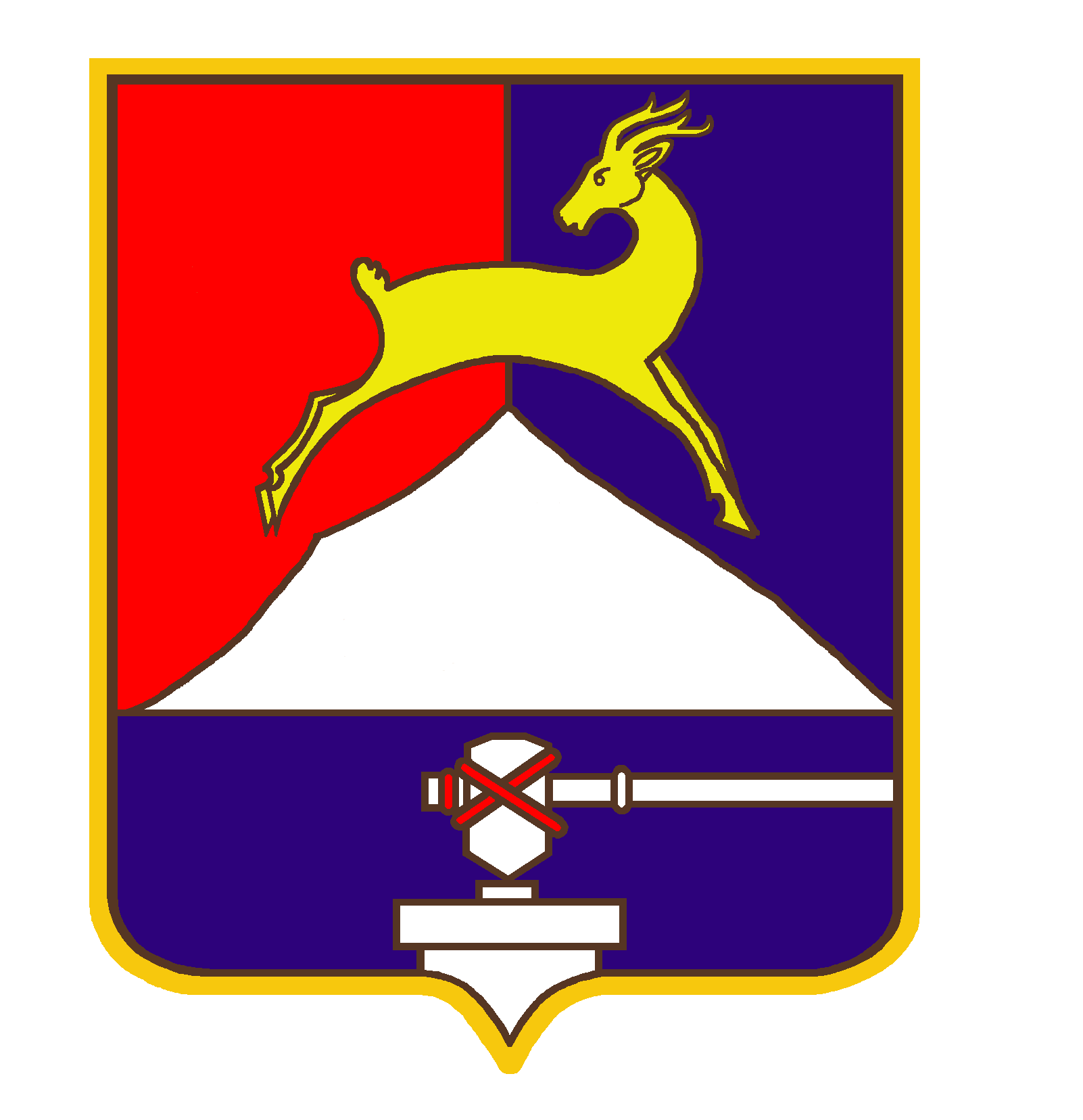      СОБРАНИЕ ДЕПУТАТОВ        УСТЬ-КАТАВСКОГО ГОРОДСКОГО ОКРУГА       ЧЕЛЯБИНСКОЙ ОБЛАСТИ          Тринадцатое   заседание         РЕШЕНИЕ                            от 26 .09.2018 № 147                                                            г. Усть-КатавОб утверждении перечня специально отведённых мест, помещений для проведения встреч депутатов Государственной Думы Федерального Собрания Российской Федерации, депутатов Законодательного Собрания Челябинской области, депутатов Собрания депутатов Усть-Катавского городского округа Челябинской области с избирателями, и порядка их предоставленияВ соответствии с Федеральным законом от 8 мая 1994 года № 3-ФЗ                    «О статусе члена Совета Федерации и статусе депутата Государственной Думы Федерального Собрания Российской Федерации», Федеральным законом                     от 6 октября 1999 года № 184-ФЗ «Об общих принципах организации законодательных (представительных) и исполнительных органов государственной власти субъектов Российской Федерации», Федеральным законом от 6 октября 2003 года № 131-ФЗ «Об общих принципах организации местного самоуправления в Российской Федерации», Уставом Усть-Катавского городского округа,  Собрание депутатов РЕШАЕТ:Утвердить прилагаемые: Перечень специально отведённых мест для проведения встреч депутатов Государственной Думы Федерального Собрания Российской Федерации, депутатов Законодательного Собрания Челябинской области, депутатов Собрания депутатов Усть-Катавского городского округа Челябинской области                     с избирателями.Перечень помещений для проведения встреч депутатов Государственной Думы Федерального Собрания Российской Федерации, депутатов Законодательного Собрания Челябинской области, депутатов Собрания депутатов Усть-Катавского городского округа Челябинской области с избирателями.Порядок предоставления специально отведённых мест и помещений для проведения встреч депутатов Государственной Думы Федерального Собрания Российской Федерации, депутатов Законодательного Собрания Челябинской области, депутатов Собрания депутатов Усть-Катавского городского округа Челябинской области с избирателями.2. Рекомендовать депутатам Собрания депутатов Усть-Катавского городского округа Челябинской области проведение встреч с избирателями на территории Усть-Катавского городского округа Челябинской области в специально отведённых местах и помещениях.3.Организацию исполнения данного решения возложить на управляющего делами администрации Усть-Катавского городского округа.4. Контроль исполнения настоящего решения возложить на комиссию по законодательству, местному самоуправлению, регламенту, депутатской этике и связям с общественностью П.В.Шарабаров.5. Настоящее решение опубликовать в газете «Усть-Катавская неделя» и разместить на официальном сайте администрации Усть-Катавского городского округа www.ukgo.su.Председатель Собрания депутатов			Усть-Катавского городского округа                                                 А.И. ДружининГлава Усть-Катавского городского округа                                      С.Д. Семков                                                                              УТВЕРЖДЁН							  решением Собрания депутатов							  Усть-Катавского городского округа						             от 26.09.2018 г. № 147                                                                              «Об утверждении перечня специально                                                                            отведённых мест, помещений для                                                                            проведения встреч депутатов                                                                             Государственной Думы Федерального                                                                            Собрания Российской Федерации,                                                                            депутатов Законодательного Собрания                                                                            Челябинской области, депутатов                                                                            Собрания депутатов Усть-Катавского                                                                            городского округа Челябинской                                                                            области с избирателями,                                                                            и порядка их предоставления»ПЕРЕЧЕНЬспециально отведённых мест для проведения встреч депутатов Государственной Думы Федерального Собрания Российской Федерации, депутатов Законодательного Собрания Челябинской области, депутатов Собрания депутатов Усть-Катавского городского округа Челябинской области с избирателями                                                                         УТВЕРЖДЁН							   решением Собрания депутатов							   Усть-Катавского городского округа						             от 26.09.2018 г. № 147                                                                               «Об утверждении перечня специально                                                                              отведённых мест, помещений для                                                                              проведения встреч депутатов                                                                              Государственной Думы Федерального                                                                              Собрания Российской Федерации,                                                                               депутатов Законодательного Собрания                                                                             Челябинской области, депутатов                                                                             Собрания депутатов Усть-Катавского                                                                             городского округа Челябинской                                                                              области с избирателями,                                                                             и порядка их предоставления»ПЕРЕЧЕНЬпомещений для проведения встреч депутатов Государственной Думы Федерального Собрания Российской Федерации, депутатов Законодательного Собрания Челябинской области, депутатов Собрания депутатов Усть-Катавского городского округа Челябинской области с избирателями                                                                             УТВЕРЖДЁН							 решением Собрания депутатов							 Усть-Катавского городского округа						             от 26.09.2018 г. № 147                                                                                «Об утверждении перечня специально                                                                            отведённых мест, помещений для                                                                            проведения встреч депутатов                                                                             Государственной Думы Федерального                                                                            Собрания Российской Федерации,                                                                            депутатов Законодательного Собрания                                                                            Челябинской области, депутатов                                                                            Собрания депутатов Усть-Катавского                                                                            городского округа Челябинской                                                                             области с избирателями,                                                                            и порядка их предоставления»ПОРЯДОКпредоставления специально отведённых мест и помещений для проведения встреч депутатов Государственной Думы Федерального Собрания Российской Федерации, депутатов Законодательного Собрания Челябинской области, депутатов Собрания депутатов Усть-Катавского городского округа Челябинской области с избирателямиНастоящий порядок разработан в соответствии с Федеральным законом от 8 мая 1994 года № 3-ФЗ «О статусе члена Совета Федерации и статусе депутата Государственной Думы Федерального Собрания Российской Федерации», Федеральным законом от 6 октября 1999 года № 184-ФЗ                        «Об общих принципах организации законодательных (представительных)                    и исполнительных органов государственной власти субъектов Российской Федерации», Федеральным законом от 6 октября 2003 года № 131-ФЗ                      «Об общих принципах организации местного самоуправления в Российской Федерации».Специально отведённые места для проведения встреч депутатов Государственной Думы Федерального Собрания Российской Федерации, депутатов Законодательного Собрания Челябинской области, депутатов Собрания депутатов Усть-Катавского городского округа Челябинской области (далее – депутаты) с избирателями в целях информирования о своей деятельности (далее – специально отведённые места) и помещения, предоставляемые органами местного самоуправления Усть-Катавского городского округа Челябинской области для проведения встреч депутатов с избирателями в целях информирования избирателей о своей деятельности (далее – помещения), предоставляются на основании заявления депутата либо его уполномоченного представителя о предоставлении специально отведённого места или помещения для проведения встречи с избирателями по форме согласно приложению к настоящему порядку (далее – заявление).Для проведения встреч депутатов с избирателями предоставляются помещения, находящиеся в собственности Усть-Катавского городского округа Челябинской области.Заявление представляется в Администрацию Усть-Катавского городского округа Челябинской области.Заявление представляется лично депутатом либо его уполномоченным представителем (с предъявлением заверенной копии удостоверения депутата               и документов, подтверждающих полномочия представителя) в письменной форме либо по почте заказным письмом с уведомлением о вручении, либо на электронный адрес Администрации Усть-Катавского городского округа Челябинской области в срок не ранее 15 и не позднее 7 календарных дней до дня проведения встречи с избирателями.Заявление регистрируется в день поступления и рассматривается Администрацией Усть-Катавского городского округа Челябинской области в течение трёх календарных дней после дня его регистрации. По результатам рассмотрения заявления депутату в течение одного календарного дня со дня его рассмотрения направляется письменный ответ по почте, на электронный адрес, указанный в заявлении, о возможности предоставления специально отведённого места или помещения либо обоснованное предложение об изменении даты и (или) времени проведения встречи с избирателями в случаях, предусмотренных пунктом 10 настоящего порядка.Специально отведённые места или помещения предоставляются депутатам на равных условиях, в порядке очерёдности поступивших                            в Администрацию Усть-Катавского городского округа Челябинской области заявлений, исходя из времени их регистрации. Предоставление специально отведённого места или помещения депутату не может быть обусловлено его принадлежностью к политической партии или его политическими взглядами.Специально отведённые места предоставляются не ранее 08 часов 00 минут и не позднее 20 часов 00 минут на время не более двух часов и с учётом проведения в указанных местах публичных мероприятий.9. Помещения предоставляются не ранее 08 часов 00 минут и не позднее 20 часов 00 минут на время не более двух часов с учётом графика работы учреждения, на балансе которого находится помещение, указанное в перечне помещений для проведения встреч депутатов Государственной Думы Федерального Собрания Российской Федерации, депутатов Законодательного Собрания Челябинской области, депутатов Собрания депутатов Усть-Катавского городского округа Челябинской области с избирателями, а также с учётом проводимых в указанном помещении мероприятий.Администрация Усть-Катавского городского округа Челябинской области вправе направить обоснованное предложение об изменении места и (или) времени проведения встречи в случаях:1) проведения запланированных правообладателем (балансодержателем) объекта (помещения) мероприятий в срок, указанный депутатом в заявлении              о предоставлении помещения для проведения встречи с избирателями;2) неудовлетворительного технического состояния помещения, препятствующего проведению встречи или создающего угрозу безопасности участников встречи;3) проведения в специально отведённом месте публичного мероприятия, уведомление о проведении, которого направлено ранее, чем направлено заявление о предоставлении специально отведённого места, либо проведения культурно-массового мероприятия;4) если предоставление специально отведённого места повлечёт за собой нарушение функционирования объектов жизнеобеспечения, транспортной или социальной инфраструктуры, связи, создание помех движению пешеходов и (или) транспортных средств либо доступу граждан к жилым помещениям или объектам транспортной, или социальной инфраструктуры;5) наличия заявления о предоставлении специально отведённого места или помещения для проведения встречи с избирателями, ранее поданного другим депутатом, предусматривающего проведение встречи с избирателями                 в аналогичный период.Предоставление депутату специально отведённого места или помещения для проведения встреч с избирателями осуществляется на безвозмездной основе.12. Депутат принимает меры по обеспечению общественного порядка во время проведения встречи, сохранности помещения и имущества, находящегося в нём.                                                                                         Приложение                                                                                                                                                                                                   к Порядку предоставления специально                                                                                         отведённых мест и помещений для                                                                                         проведения встреч депутатов                                                                                         Государственной Думы Федерального                                                                                         Собрания Российской Федерации,                                                                                         депутатов Законодательного Собрания                                                                                         Челябинской области, депутатов                                                                                         Собрания депутатов Усть-Катавского                                                                                         городского округа Челябинской                                                                                          области с избирателямиФормаЗАЯВЛЕНИЕо предоставлении специально отведённого места или помещения для проведения встречи с избирателями                                                                                         В Администрацию Усть-Катавского                                                                                         городского округа Челябинской                                                                                         области                                                                                             от _______________________________                                                                                                                                                                                                                           (Ф.И.О. депутата)№ п/пНаименование территории или объектаНаименование муниципального образования Местоположение территории или адрес объектаПлощадь территории или объекта (кв. метров)1.Территория площади перед Дворцом культуры Усть-Катавский городской округг. Усть-Катав, ул. Комсомольская, д. 383242 – общая 2.Территория Спортивного комплекса: Летний стадионУсть-Катавский городской округг. Усть-Катав, ул. 2-я Первомайская, д. 403.Территория площадки ЦДТ для проведения праздничных мероприятий общего пользованияУсть-Катавский городской округг. Усть-Катав, в 25 метрах на северо-восток от д. 31 МКР-2928 – общая (65 – сцена, 863 – асфальт)№ п/пНаименование объекта (помещения)Наименование муниципального образованияАдрес объекта (помещения)1.Помещение в здании МАОУ «Средняя общеобразовательная школа №7 имени героя России Артура Ришатовича Курбангалеева»Усть-Катавский городской округ456040, Челябинская область, г. Усть-Катав, МКР-1, д. 112.Помещение в здании МАОУ «Средняя общеобразовательная школа №5»Усть-Катавский городской округ456040, Челябинская область, г. Усть-Катав, МКР-2, д. 183.Помещение в здании МКОУ «Средняя общеобразовательная школа №»1Усть-Катавский городской округ456040, Челябинская область, г. Усть-Катав, ул. 40 Лет Октября, д. 374.Помещение в здании МКОУ «Основная общеобразовательная школа №4»Усть-Катавский городской округ456040, Челябинская область, г. Усть-Катав, ул. Ломоносова, д. 96 «А»5.Помещение в здании клуба пос. ВязоваяУсть-Катавский городской округ454010, Челябинская область, г. Усть-Катав, пос. Вязовая, ул. Советская, д. 176.Помещение в здании МКОУ ООШ села ТюбелясУсть-Катавский городской округ456060, Челябинская область, г. Усть-Катав, с. Тюбеляс, ул. Школьная, д. 46-«А»7.Помещение в здании Дворца культуры Усть-Катавский городской округ456040, Челябинская область, г. Усть-Катав, ул. Комсомольская, д. 388. Помещение в здании МКОУ «ООШ с. Минка»Усть-Катавский городской округ456051, Челябинская область, г. Усть-Катав, с. Минка, ул. Долгая, д. 359.Помещение в здании клуба п. ПараниноУсть-Катавский городской округ456040, Челябинская область, г. Усть-Катав, ул. Паранино, д. 5В соответствии с частью 5.3 статьи 40 Федерального закона от 6 октября 2003 года № 131-ФЗ «Об общих принципах организации местного самоуправления в Российской Федерации» прошу предоставить специально отведённое место (помещение), расположенное по адресу: ____________________________________________________________________(местонахождение специально отведённого места или помещения)для проведения встречи с избирателями, которая планируется «__» __________ 20 ___ года с ___ часов ___ минут до ___ часов ___ минут.Примерное количество участников: ________________________ чел. Ответственный за проведение встречи: ____________________________________________________________________________________________________,(Ф.И.О., должность)контактный телефон___________________________________________________,адрес электронной почты_______________________________________________.Депутат_____________________________________________________________(Ф.И.О.)____________________ / _____________________                        (подпись)                                (расшифровка подписи)« __ » _____________ 20____ года